Projekt:Rozvoj energetických služieb v Meste Zlaté Moravce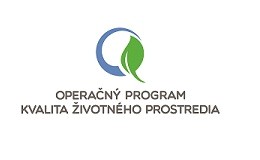 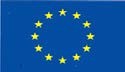 ZMLUVA O DIELOpodľa §536 a nasl. Zákona č. 513/1991 Zb. (Obchodného zákonníka) v znení neskorších zmien a doplnkovI. Zmluvné strany1.1 Objednávateľ:    	Mesto Zlaté MoravceSídlo:                        		1. mája 2, 953 01 Zlaté MoravceV jeho mene konajúci: 	PaedDr. Dušan Husár, primátor mestaIČO:                          		00308676DIČ:                          		2021058787Bankové spojenie:       	VÚB NitraIBAN: 			SK47 0200 0000 0032 2695 7853(ďalej len „objednávateľ“)a1.2 Zhotoviteľ:Sídlo: Zapísaný:V mene organizácie:IČO: DIČ:IČ DPH:IBAN:(ďalej len „zhotoviteľ“)II. Východiskové podklady a údaje2.1   Predmetom tejto zmluvy o dielo je záväzok zhotoviteľa vypracovať účelové energetické audity pre objekty objednávateľa v zmysle platného zákona č. 321/2014 Z. z. o energetickej efektívnosti a o zmene a doplnení niektorých zákonov, ktorý bude vypracovaný odborne spôsobilou osobou podľa § 12 ods. 1 alebo § 13 ods. 1 alebo ods. 3 zákona č. 321/2014 Z. z. o energetickej efektívnosti a o zmene a doplnení niektorých zákonov v znení neskorších predpisov, v súlade s vyhláškou Ministerstva hospodárstva Slovenskej republiky č. 179/2015 o energetickom audite a Odporúčaniami na spracovanie energetického auditu verejnej budovy SIEA, ktoré sú zverejnené na webovom sídle Slovenskej inovačnej a energetickej agentúry: http://www.siea.sk/aktuality/c-8910/odporucania-na-spracovanie-energetickeho-auditu-verejnej-budovy/.Energetický audit verejnej budovy bude obsahovať posúdenie súčasných technických systémov v budove, tepelno-technických vlastností stavebných konštrukcií, návrh opatrení na obnovu budovy, opatrení na rekonštrukciu a modernizáciu technických systémov v budove, stanovenie potenciálu úspor energie, ich ekonomické a environmentálne hodnotenie. Energetický audit bude vypracovaný pre každú budovu, resp. ak energetický audit je vyhotovovaný pre viacero budov, bude obsahovať návrh opatrení a ich zhodnotenie pre každú auditovanú budovu, a to podľa podmienok, ktoré boli súčasťou vyhlásenej zákazky podľa §112 zákona č. 343/2015 Z. z. o verejnom obstarávaní a o zmene a doplnení niektorých zákonov v znení neskorších predpisov (ďalej len „dielo“ a „zákon o VO“), na základe výsledkov ktorej sa uzatvára táto zmluva o dielo.2.2 	Predmetom tejto zmluvy je ďalej záväzok objednávateľa zaplatiť za dodanie diela podľa ods. 2.1 cenu uvedenú v čl. V tejto zmluvy.2.3  	Predmetom tejto zmluvy je aj prevod vlastníckeho práva k energetickému auditu každej budovy (hmotnému substrátu), prostredníctvom ktorého je dielo vyjadrené a vysporiadanie autorskoprávnych nárokov zhotoviteľa.2.4 	Podkladom pre uzavretie tejto zmluvy sú:- Podmienky a podklady z realizácie procesu zadávania podlimitnej zákazky podľa §112 zákona o VO;- Popis a špecifikácia predmetu zmluvy: Zoznam objektov verejného obstarávateľa (Príloha č. 1 zmluvy);- Zákon č. 321/2014 Z. z. o energetickej efektívnosti a o zmene a doplnení niektorých zákonov;- Vyhláška Ministerstva hospodárstva Slovenskej republiky č. 179/2015 o energetickom audite;- Odporúčania na spracovanie energetického auditu verejnej budovy SIEA;- Výzva OPKZP-PO4-SC441-2019-53 so všetkými dokumentmi a prílohami;III. Predmet plnenia3.1 	Zhotoviteľ sa zaväzuje vypracovať dielo špecifikované v čl. II tejto zmluvy v rozsahu podľa Prílohy č. 1 tejto zmluvy a vypracované dielo odovzdať objednávateľovi. Objednávateľ sa zaväzuje dielo prevziať a zaplatiť zaň dohodnutú cenu.3.2 	Zhotoviteľ vypracuje a odovzdá dielo ako jednu ucelenú časť každej budovy objednávateľa, a teda komplexný energetický audit jednotlivých budov objednávateľa. Podrobný popis a špecifikácia predmetu zmluvy je opísaný v Prílohe č. 1, ktorá tvorí nedeliteľnú súčasť tejto zmluvy.3.3 	Záväzok vypracovať dielo, bude splnený odovzdaním diela v troch originálnych vyhotoveniach a v jednom vyhotovení na elektronicky zapisovateľnom médiu a v požadovanom rozsahu. Odovzdaním diela sa tiež rozumie odovzdanie všetkej dokumentácie, záznamov a spisov, ktoré súvisia s dielom a ktoré sú potrebné na nakladanie s dielom.3.4 	Zmluvné strany sa dohodli, že odovzdaním diela podľa čl. IV tejto zmluvy na objednávateľa prechádza vlastnícke   právo   k veci,   prostredníctvom   ktorej   je   dielo   vyjadrené.   Spolu   s vlastníckym   právom k energetickému auditu(hmotnému substrátu), prostredníctvom ktorého je dielo vyjadrené, objednávateľ nadobúda aj práva k použitiu diela. Podrobnosti o udelených právach sú uvedené v čl. VIII tejto zmluvy.IV. Čas plnenia4.1 	Zhotoviteľ sa zaväzuje, že dielo v zmluve definované odovzdá objednávateľovi najneskôr v termíne do 3 kalendárnych mesiacov od nadobudnutia účinnosti tejto zmluvy.4.3 	Ak  zhotoviteľ  pripraví  požadované  dielo  na  odovzdanie  pred  dohodnutým  termínom,  objednávateľ  sa zaväzuje dielo prevziať aj v skoršom termíne ponúkanom zhotoviteľom.V. Cena5.1 	Spôsob vytvorenia ceny je v súlade s § 2 Zákona o cenách založený na cene obchodného, alebo sprostredkovateľského výkonu, ekonomicky oprávnených nákladov a primeraného zisku vo výške:Cena bez DPH ................. €  Slovom...........................DPH: ................. €Cena s DPH/celkom ................. €Slovom...........................5.2 	V cene za zhotovenie diela sú obsiahnuté všetky náklady súvisiace s jeho vyhotovením. Cena je konečná a nemenná.VI. Platobné podmienky6.1 	Zmluvné strany sa dohodli, že cena diela, špecifikovaného touto zmluvou, bude uhradená v plnom rozsahu na základe protokolárneho odovzdania  diela a základe vystavenej faktúry po jeho odovzdaní (prevzatí),  a to bezhotovostným prevodom na účet zhotoviteľa uvedený v záhlaví tejto zmluvy. Vystaveniu faktúry bude predchádzať dodanie a protokolárne odovzdanie predmetu zmluvy(preberací protokol potvrdený obidvoma zmluvnými stranami).6.2 	Objednávateľ  dojednanú platbu uhradí na základe účtovného dokladu(faktúry), ktorá bude vyhotovená v troch origináloch, pričom musí obsahovať náležitosti stanovené všeobecne záväzným právnym predpisom.6.3 	Splatnosť faktúry je 60 dní od jej doručenia Objednávateľovi.6.4 	Faktúra sa považuje za platobný doklad, ktorým bude vykonané celkové finančné vysporiadanie dodávky predmetu zmluvy. Právo vystaviť faktúru vzniká zhotoviteľovi dňom podpísania preberacieho protokolu k dielu objednávateľom. Faktúra bude obsahovať nasledovné údaje:-      Názov a sídlo firmy zhotoviteľa, IČO, DIČ, označenie oprávnenej osoby,-      číslo faktúry,-      názov predmetu plnenia zmluvy,-      deň odoslania, deň splatnosti faktúry a deň zdaniteľného plnenia,-      označenie peňažného ústavu a číslo účtu, na ktorý sa má faktúra uhradiť,-      fakturovanú cenu bez DPH, hodnotu DPH, ak je zhotoviteľ platcom ,celkovú fakturovanú cenu,-      označenie osoby, ktorá faktúru vystavila,-      pečiatka a podpis oprávnenej osoby;- 	názov OP, názov projektu, ITMS kód projektu.6.5 	Ak faktúra nebude spĺňať náležitosti podľa platných právnych predpisov, nebude vystavená v súlade so zmluvou,  má  Objednávateľ  právo  vrátiť  ju  v termíne  splatnosti  zhotoviteľovi  na  prepracovanie.  Týmto prestáva platiť pôvodný termín splatnosti faktúry a objednávateľ nie je v omeškaní s jej úhradou. Nový termín splatnosti faktúry začína plynúť dňom doručenia prepracovanej faktúry.VII. Záručná doba – Zodpovednosť za vady7.1  Zhotoviteľ zodpovedá za realizáciu diela podľa podmienok a podkladov definovaných v bode 2.4 tejto zmluvy, v súlade s popisom a špecifikáciou predmetu zmluvy - Príloha č.1 zmluvy a podmienkami tejto zmluvy.7.2 	Zmluvné strany dojednávajú záručnú dobu na 24 mesiacov a pri záruke na akosť platia ustanovenia § 429-431 Obchodného zákonníka, počas ktorej zhotoviteľ zodpovedá za kvalitu diela v zmysle požiadaviek špecifikácií objednávateľa. Záručná doba začína plynúť dňom odovzdania a prevzatia diela a odstránenia nezrovnalostí, na odstránení ktorých sa zmluvné strany pri odovzdaní a prevzatí diela dohodli.7.3 	Zhotoviteľ zodpovedá za všetky právne vady diela počas celej doby ochrany diela.7.4 	Plynutie  záručnej  doby  na  dielo  sa  preruší  dňom  uplatnenia  práva  objednávateľa  na  odstránenie nezrovnalostí, doručením reklamácie písomne – e-mailom alebo poštovou zásielkou.7.5	Nezrovnalosťou sa rozumie odchýlka v kvalite, rozsahu a parametroch diela, stanovených v tejto zmluve. Nezrovnalosťou  sa  rozumie  nedokončené  dielo  oproti  požadovanej  dodávke  v rozsahu  touto  zmluvou upravené.7.6 	Za nezrovnalosť na účely tejto zmluvy sa považuje najmä realizácia a vytváranie diela v rozpore so zákonom, touto zmluvou alebo požiadavkami objednávateľa. Za nezrovnalosť sa tiež považuje akýkoľvek nedostatok, ktorý znižuje obmedzuje alebo vylučuje možnosť využitia diela, vrátane neexistencie určitej vlastnosti, ktorá sa v danom prípade všeobecne predpokladá. Za právne nezrovnalosti sa považuje najmä zásah do práv tretích osôb, alebo nedostatok právnej povahy, ktorý znižuje, obmedzuje alebo vylučuje možnosť užívania diela.7.7 	Oznámenie nezrovnalostí (reklamácia) musí byť vykonané len písomne, inak je neplatné.7.8 	Nároky  objednávateľa  z  riadne  reklamovanej  nezrovnalosti  sa  riadia  ustanovením  §  564  Obchodného zákonníka.7.7 	Zhotoviteľ sa zaväzuje odstrániť reklamované nezrovnalosti technicky čo možno najkratšom čase. Zhotoviteľ zodpovedá len za tie nezrovnalosti diela, ktoré vznikli jeho činnosťou pri plnení záväzkov tejto zmluvy. Zhotoviteľ  nezodpovedá  za  nezrovnalosti,  ktoré  nemohol  zistiť  ani  vzhľadom  na  odbornosť  alebo starostlivosť, ktorú možno u neho predpokladať alebo od neho požadovať.VIII. Podmienky zhotovenia diela a vysporiadanie autorskoprávnych nárokov8.1   Podmienky zhotovenia diela: a) Poskytovanie služby je vyhradené pre konkrétnu profesiu - Odborne spôsobilá osoba musí spĺňať podmienky podľa § 12 ods. 1 alebo § 13 ods.1 alebo ods. 3 zákona č. 321/2014 Z. z. o energetickej efektívnosti a o zmene a doplnení niektorých zákonov v znení neskorších predpisov;b) Uchádzač je povinný vypracovať výstupy z energetického auditu v súlade s príslušnými predpismi, vzťahujúcimi sa na definovaný predmet zmluvy, ako aj v súlade s Výzvou Operačného programu Kvalita životného prostredia, kód Výzvy OPKZP-PO4-SC441-2019-53, zverejnenej na nasledovnom linku: https://www.op-kzp.sk/wp- content/uploads/2019/08/Vyzva.pdf, najmä v súlade s bodom 2. tejto Výzvy Podmienky poskytnutia príspevku a jej prílohami, a ostatnými relevantnými dokumentmi vzťahujúcimi sa na vyššie definovanú výzvu, ktoré sú dostupné na uvedenom linku: https://www.op-kzp.sk/obsah-vyzvy/53-vyzva-na-zamerana-na-rozvoj-energetickych-sluzieb-na-regionalnej-a-miestnej-urovni-opkzp-po4-sc441-2019-53/;c)	Energetický audit je vypracovaný odborne spôsobilou osobou za účelom identifikácie a návrhu opatrení energetickej efektívnosti realizovateľných formou garantovanej energetickej služby (ďalej len GES). Odborne spôsobilá osoba musí spĺňať podmienky podľa § 12 ods. 1 alebo § 13 ods. 1 alebo ods. 3 zákona č. 321/2014 Z. z. o energetickej efektívnosti a o zmene a doplnení niektorých zákonov v znení neskorších predpisov. Pri návrhu opatrení energetickej efektívnosti sa postupuje štandardným spôsobom, ako je to zaužívané v bežnej technickej praxi. Navrhujú sa opatrenia financovateľné z vlastných zdrojov objednávateľa, prostredníctvom úveru alebo dotácií a s využitím GES. Každé navrhované opatrenie musí obsahovať vyjadrenie k jeho realizovateľnosti formou GES. Návrh opatrenia uskutočniteľného prostredníctvom GES, musí zároveň obsahovať aj vyjadrenie k jeho realizovateľnosti bez započítania do verejného dlhu podľa usmernenia Európskeho štatistického úradu (Eurostat Guidance Note: The Recording of Energy Performance Contracts in Government Accounts: http://ec.europa.eu/eurostat/documents/1015035/7959867/Eurostat-Guidance-Note-Recording-Energy-Perform-Contracts-Gov-Accounts.pdf/) a podľa používateľskej príručky (A Guide to the Statistical Treatment of Energy Performance Contracts: http://ec.europa.eu/eurostat/documents/ 1015035/8885635/guide_to_statistical_treatment_of_epcs_en.pdf/f74b474b-8778-41a9-9978-8f4fe8548ab1);d) 	Výsledkom energetického auditu je písomná správa z energetického auditu, ktorú objednávateľ zverejňuje na svojom webovom sídle po dobu udržateľnosti projektu. Energetický audit musí byť vypracovaný minimálne v rozsahu prílohy č. 6 Smernice EP a Rady č. 2012/27/EÚ o energetickej efektívnosti. Na vypracovanie správy z energetického auditu v štátnom jazyku sa primerane použije vyhláška Ministerstva hospodárstva SR č. 179/2015Z. z. o energetickom audite. Pre opatrenia energetickej efektívnosti vhodné pre GES musí správa z energetického auditu obsahovať podklady, potrebné na vypracovanie posudku minimálne v rozsahu kapitoly 2.2 odseku 1 písm. b) bodu i. až x. dokumentu Postup pri príprave a realizácii garantovaných energetických služieb vo verejnej správe, ktorý je zverejnený na webovom sídle Ministerstva hospodárstva SR https://www.mhsr.sk/energetika/garantovana-energeticka-sluzba-pre-verejny-sektor. Ak nie je žiadne z navrhnutých opatrení realizovateľné prostredníctvom GES, musí byť táto skutočnosť v správe z energetického auditu riadne zdôvodnená. Obdobie udržateľnosti trvá minimálne 5 rokov po finančnom ukončení projektu.8.2   Zhotoviteľ sa zaväzuje dielo vykonať riadne a včas, podľa pokynov objednávateľa a s náležitou odbornou starostlivosťou tak, aby bolo zabezpečené riadne plnenie v termíne stanoveným touto zmluvou.8.3  Zmluvné strany  sa  dohodli,  že zhotoviteľ bude pripravovať jednotlivé návrhy diela podľa požiadaviek objednávateľa a predkladať ich na prerokovanie a schválenie objednávateľovi. Objednávateľom navrhované zmeny, pripomienky a riešenia zapracuje do diela.8.4  	Zhotoviteľ  sa  zaväzuje,  že  bude  písomne  informovať  objednávateľa  o všetkých  rizikách  súvisiacich s použitými vstupnými údajmi a metódami pri spracovávaní diela. V prípade, že aj napriek uvedeným rizikám bude objednávateľ trvať na úprave diela podľa pokynov objednávateľa, zhotoviteľ nezodpovedá za nezrovnalosti  spôsobené plnením takéhoto príkazu.8.5   	Zhotoviteľ je povinný vytvárať dielo a v tejto súvislosti vykonávať všetky s tým súvisiace činnosti, na ktoré sa touto zmluvou zaviazal v súlade so všeobecne záväznými predpismi a prostredníctvom odborne spôsobilej osoby.8.6  Zhotoviteľ je povinný uviesť údaje o všetkých známych subdodávateľoch s uvedením podielu plnenia, navrhovaných subdodávateľov, a predmety subdodávok, ako aj údaje o osobách oprávnených konať za subdodávateľa v rozsahu meno, priezvisko, adresa pobytu a dátum narodenia, a uvedené údaje doplniť do Prílohy č. 2 tejto Zmluvy najneskôr pri podpise tejto zmluvy. Zhotoviteľ je zároveň povinný do piatich pracovných dní odo dňa uzatvorenia zmluvy s novým subdodávateľom predložiť objednávateľovi aktualizované znenie Prílohy č. 2 tejto Zmluvy. Zhotoviteľ aj subdodávatelia musia zároveň spĺňať podmienky zákona č. 315/2016 Z.z. o registri partnerov verejného sektora a o zmene a doplnení niektorých zákonov a byť zapísaní v registri partnerov verejného sektora počas trvania tejto zmluvy, ak sa na nich vzťahuje povinnosť zápisu v danom registri. Zhotoviteľ môže navrhnúť dodatok k Zoznamu subdodávateľov alebo vyškrtnutie zo Zoznamu subdodávateľov. Zhotoviteľ predkladá tieto úpravy písomne objednávateľovi k odsúhlaseniu; osobitné ustanovenia zmluvy nie sú týmto dotknuté. Každá takáto úprava má byť odovzdaná včas tak, aby nezdržovala vykonávanie diela. Úpravy zoznamu subdodávateľov nebudú účinné bez predchádzajúceho písomného odsúhlasenia objednávateľa. Odsúhlasenie subdodávateľov objednávateľom žiadnym spôsobom nezbavuje zhotoviteľa záväzkov, povinností a zodpovedností vyplývajúcich zo zmluvy. V prípade, že zhotoviteľ nevyužije subdodávateľov pri plnení predmetu zákazky, túto skutočnosť preukáže čestným vyhlásením alebo iným obdobným dokladom.8.7  	Zhotoviteľ na základe tejto zmluvy udeľuje objednávateľovi právo na využitie diela, ktoré vytvorí na základe tejto zmluvy. Právom sa rozumie využitie diela objednávateľom za účelom v rozsahu nevyhnutnom pre dosiahnutie cieľov a výstupov pripravovanej projektovej žiadosti.8.8   Zhotoviteľ  vyhlasuje,  že  v momente  udelenia  práva  bude  nositeľom  všetkých  majetkových  práv k predmetnému dielu.8.9 	Odmena za udelenie práva za využitie diela je zahrnutá v cene uvedenej v čl. V tejto zmluvy.8.10	Zhotoviteľ  sa  zaväzuje  zachovávať  mlčanlivosť o všetkých  skutočnostiach  a informáciách,  o ktorých  sa dozvedel, alebo s ktorými prišiel do styku počas plnenia tejto zmluvy alebo v súvislosti s jeho činnosťou podľa  tejto  zmluvy.  Vyššie  uvedená povinnosť zhotoviteľa zachovávať mlčanlivosť trvá bez časového obmedzenia aj po zániku tohto zmluvného vzťahu s objednávateľom.IX. Zmluvné pokuty9.1 	Zhotoviteľ  zaplatí  objednávateľovi  zmluvnú  pokutu  vo  výške  50,-EUR  z ceny  za  každý,  aj  začatý  deň omeškania odovzdania diela, resp. jeho časti podľa tejto zmluvy v dohodnutom termíne.9.2 	Zhotoviteľ  zaplatí  objednávateľovi  za  omeškanie  s  odstránením  prípadných  zjavných  nezrovnalostí  v dohodnutých termínoch za každú nezrovnalosť a každý deň omeškania zmluvnú pokutu 20,-EUR.9.3 	Objednávateľ zaplatí za omeškanie úhrady platby na základe platobného dokladu uvedeného v čl. VI. tejto zmluvy za každý deň omeškania zmluvnú pokutu vo výške 0,05 % z dlžnej sumy.X. Okolnosti vylučujúce zodpovednosť (vyššia moc)10.1  Za vyššiu moc sa považujú prípady, ktoré nie sú závislé, ani ich nemôžu ovplyvniť zmluvné strany, napr. živelné pohromy, vojna a pod.10.2 Pre účely tejto zmluvy sa za okolnosti vylučujúce zodpovednosť prijíma právna úprava podľa § 374 Obchodného zákonníka.10.3  Ak sa splnenie tejto zmluvy stane nemožným pre okolnosti vylučujúce zodpovednosť, strana, ktorá sa bude chcieť odvolať na také okolnosti, bude mať právo do 1 mesiaca od ich vzniku odstúpiť od tejto zmluvy po zaslaní písomného oznámenia druhej strane. Účinky odstúpenia v takom prípade nastanú dňom doručenia oznámenia a skutočnosťou, že tieto okolnosti trvajú.XI. Ostatné ustanovenia11.1 Zhotoviteľ  sa  zaväzuje dodržiavať  všeobecne záväzné predpisy,  platné technické normy, špecifikáciu dodávky diela požadované objednávateľom a podmienky v tejto zmluve definované.11.2  Zhotoviteľ vyhlasuje, že má oprávnenie na vykonávanie činností v rozsahu čl. II tejto zmluvy.11.3 Objednávateľ a zhotoviteľ sa zaväzujú, že obchodné a technické informácie, ktoré mu boli zverené zmluvným partnerom, nesprístupní tretím osobám bez jeho písomného súhlasu, alebo tieto informácie nepoužije pre iné účely, než pre plnenie podmienok tejto zmluvy.11.4 Toto ustanovenie sa nevzťahuje na obchodné a technické informácie, ktoré sú bežne dostupné tretím osobám, a ktoré zmluvný partner nechráni zodpovedajúcim spôsobom.XII. Záverečné ustanovenia12.1 Táto  zmluva  nadobúda  platnosť  dňom  jej  podpísania  oboma  zmluvnými  stranami a účinnosť po splnení odkladacích podmienok: a) po schválení procesu verejného obstarávania zo strany poskytovateľa NFP; b) dňom nasledujúcim po dni jej zverejnenia v súlade s ustanovením § 47a ods. 1 zákona č. 40/1964 Z.z. Občianskeho zákonníka. 12.2 Túto zmluvu je možné počas jej trvania zmeniť iba vzostupne číslovanými písomnými dodatkami, po súhlase oboch zmluvných strán, ktoré budú jej nedeliteľnou súčasťou, pokiaľ tieto nebudú v rozpore s §18 zákona o VO.12.3 Objednávateľ nesmie uzavrieť zmluvu so Zhotoviteľom, ktorý má povinnosť zapisovať sa do registra partnerov verejného sektora a nie je zapísaný v registri partnerov verejného sektora, alebo ktorého subdodávatelia, ktorí majú povinnosť zapisovať sa do registra partnerov verejného sektora  nie sú zapísaní v registri  partnerov  verejného  sektora,  ak si to  vyžaduje daný  prípad  podľa  plnenia v tejto  zmluve definovanom.12.4   Objednávateľ je oprávnený okamžite odstúpiť od zmluvy ak:a)   Zhotoviteľ zadá predmet zmluvy ako subdodávku, alebo postúpi predmet zmluvy bez požadovanéhosúhlasu objednávateľa,b)   z iných dôvodov uvedených v zákone o VO,c)   z iných dôvodov uvedených v tejto zmluve,d)	počas plnenia predmetu zmluvy bolo právoplatne rozhodnuté o vyčiarknutí Zhotoviteľa z Registra parterov verejného sektora, alebo ak mu bol právoplatne uložený zákaz účasti vo verejnom obstarávaní.12.5 Zhotoviteľ je povinný strpieť výkon kontroly / auditu súvisiaceho s plnením predmetu zmluvy kedykoľvek počas platnosti a účinnosti Zmluvy o poskytnutí nenávratného finančného príspevku (NFP) oprávnenými osobami poskytovateľa NFP a poskytnúť im všetku potrebnú súčinnosť.12.6	Zmluvné strany sa zaväzujú riešiť spory vyplývajúce z tejto zmluvy prednostne formou zmieru prostredníctvom  zástupcov  svojich  štatutárnych  orgánov.  V  prípade,  že  spor  sa  nevyrieši  zmierom, hociktorá zo zmluvných strán je oprávnená predložiť spor na riešenie príslušnému súdu v SR. V ostatných vzťahoch neupravených touto zmluvou platí Obchodný zákonník a platné právne predpisy12.7 Táto  zmluva   bude vyhotovená v 4 exemplároch, z ktorých tri originály sú pre objednávateľa, jeden originál pre zhotoviteľa.12.8 Nedeliteľnou súčasťou tejto zmluvy je: - Príloha č. 1. Zoznam objektov verejného obstarávateľa - Príloha č. 2 Zoznam subdodávateľov/Čestné vyhlásenie (predloží iba úspešný uchádzač).12.9  Účastníci  zmluvy  prehlasujú,  že  táto  zmluva  zodpovedá  ich  slobodnej  vôli,  čo  potvrdzujú  podpismizástupcov svojich štatutárnych orgánov.V........................, dňa.................                          		V ........................, dňa ..............................................................................                    		............................................................Zhotoviteľ                                                       		   	Objednávateľ                                                           		PaedDr. Dušan Husár, primátor mestaPríloha č. 1 zmluvy:Zoznam objektov verejného obstarávateľaPríloha č. 2 zmluvy:Zoznam  subdodávateľov          (čestné vyhlásenie k subdodávkam)Uchádzač:..........................................................., so sídlom ..........................................................., IČO: .................. týmto vyhlasujem, že v podlimitnej zákazke na  uskutočnenie stavebných prác -  predmet zákazky: „Rozvoj energetických služieb v Meste Zlaté Moravce“nebudem využívať subdodávky a celé plnenie zabezpečím sám (tým nie je vylúčená neskoršia možnosť zmeny, avšak za splnenia pravidiel pre zmenu subdodávateľov počas plnenia zmluvy, ktoré sú uvedené v súťažných podkladov) budem využívať subdodávky a na tento účel uvádzam:podiel zákazky, ktorý mám v úmysle zadať tretím osobám:..................................................%, t. z. ........................................................€ bez DPHnavrhovaní subdodávateliapredmety subdodávok:V ........................, dňa............................					...................................................................................meno, priezvisko a podpis oprávneného zástupcu uchádzačaSúp.č.NázovAdresaParcelaPlocha v m2PodlažiaVlastnícky podielPredpokladaná plocha spolu1330Administratívna budova (Daňový úrad)Hviezdoslavova 1831129/245741/118282087Centrum Žitava Hviezdoslavova 641078/21419256616/1000002838316Kino TekovŽupná 3168847021/19402062Centrum voľného časuRovňanova 72601/17135321/12706bezCentrum voľného času(hala na ping pong)Rovňanova 72601/2416811/1168444Dom služiebSládkovičova 1188576621/115322069MŠ ŠtúrovaŠtúrova 15233/4113821/122762077MŠ SlnečnáSlnečná 25792/7140511/114051653MŠ Žitavské nábrežieŽitavské nábrežie 1887/1427811/12783234MŠ Žitavské nábrežieŽitavské nábrežie 1887/1527711/12773235MŠ Žitavské nábrežieŽitavské nábrežie 1887/1627711/12773236MŠ Žitavské nábrežieŽitavské nábrežie 1887/1838111/13811477MŠ KalinčiakovaKalinčiakova 122542/1112411/111241477MŠ KalinčiakovaKalinčiakova 122542/285211/18521477MŠ KalinčiakovaKalinčiakova 122542/315411/11541477MŠ KalinčiakovaKalinčiakova 122542/42011/1201477MŠ KalinčiakovaKalinčiakova 122542/52011/1201MŠ Prílepy, VMČ Prílepy, Pošta PrílepyObecná 2526 , kú Prílepy47211/14721572Stredisko občianskej vybavenosti(Kocka)Duklianska 2/A,2/B2490/284921/116981873Areál Viničná - AdministratívaViničná 12606/230411/13043282Areál Viničná - Výrobné dielneViničná 12606/3170311/117033283Areál Viničná - Skladové halyViničná 12606/451811/15183284Areál Viničná - KotolňaViničná 12606/513211/11323285Areál Viničná - SkladViničná 12606/66511/1653286Areál Viničná - AB + Dielne + SkladViničná 12606/838211/13823344Administratívna budova (Kancelárie,Soc. Zariadenie, Sklad, Výrobné priestory)Tekovská 373430/917011/11703465Denné Centrum(Kancelárie, Soc. Zariadenie, Sklad)Mojmírova 62508/622511/1225511Budova HTO, FRO(bývalé MSNV)Bernolákova 22130/161721/11234415Kancelária, Soc. Zariadenie, SkladyRobotnícka 2347213211/1132179Kultúrny dom ChyzerovceChyzerovecká 120446131821/1636496Areál Nemocnice - Gyn.pôr. PavilónBernolákova 47/537741/11508501Areál Nemocnice - Administratívna budova, príjem budova, predajňa Sv.MichalaBernolákova 47/68611/186492Areál Nemocnice - Administratívna budova riad. OKBBernolákova 47/728821/15762262Areál Nemocnice - KotolňaBernolákova 47/1337511/1375505Areál Nemocnice - Pavilón diag. disc.Bernolákova 42513811/11382255Areál Nemocnice - Hospodárska budova 1Bernolákova 42720011/12002256Areál Nemocnice - Hospodárska budova 2Bernolákova 42953111/15312263Areál Nemocnice - Náhr. zdroj el. energieBernolákova 47/157611/176502Areál Nemocnice - Infekčný pavilónBernolákova 47/1737851/118902264Areál Nemocnice - VodáreňBernolákova 47/182121/142491Areál Nemocnice - Int. chir. pavilón Bernolákova 47/273241/129282257Areál Nemocnice - Sklad kyslíkaBernolákova 47/32111/1212258Areál Nemocnice - Sklad Inf. fliašBernolákova 47/44811/148486Areál Nemocnice - Interný pavilón(interné a LDCH + garáže)Bernolákova 43151541/16060909Areál Nemocnice - PatológiaBernolákova 47/167511/1751874Technické služby - Soc. Prevádzková  budova a CO skladyBernolákova 593468/267021/113403142Technické služby - SkladBernolákova 593468/345611/14563143Technické služby - Čistička odpadových vôdBernolákova 593468/48011/1803237Základná škola RobotníckaRobotnícka 25718461241/1184481207Základná škola PribinovaPribinova 11565/1131521/126303240Základná škola Mojmírova - Mojmírova 22491/1266921/113383241Základná škola Mojmírova - TelocvičňaMojmírova 22491/1347211/14723242Základná škola Mojmírova - JedáleňMojmírova 22491/740411/14043243Základná škola Mojmírova - Dielne ZŠMojmírova 22491/8, 2491/925611/12561305Základná škola Mojmírova - pavilón 1Mojmírova 22491/1166821/113363249Základná škola Mojmírova - školský klub detíMojmírova 22492/354821/11096Obchodné menosubdodávateľaSídloIČOOprávnená osobameno a priezvisko, adresa pobytu, dátum narodeniaObchodné meno subdodávateľaPredmet subdodávkyVýška subdodávky(v %)Výška subdodávky (v €)